CIRCULATION VOLLEYBALLMaila 0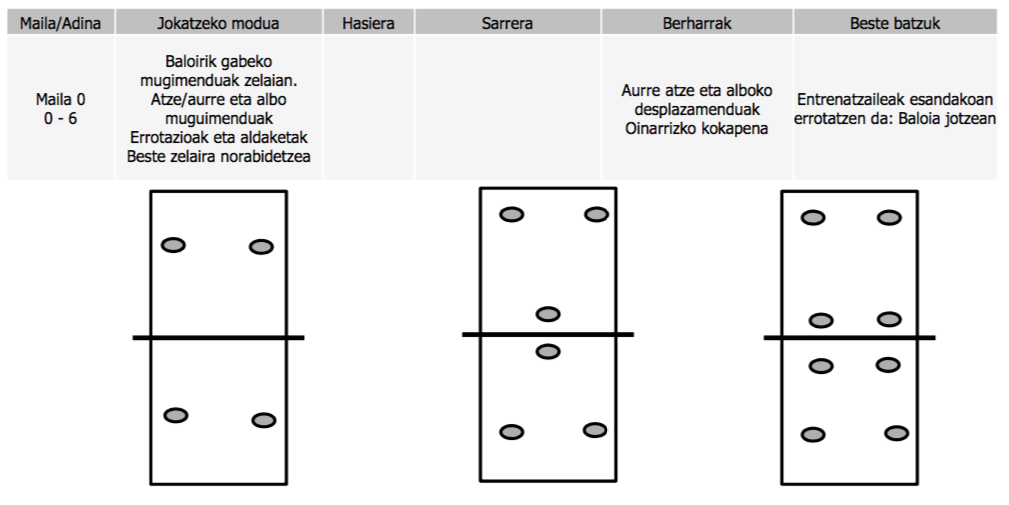 1. Maila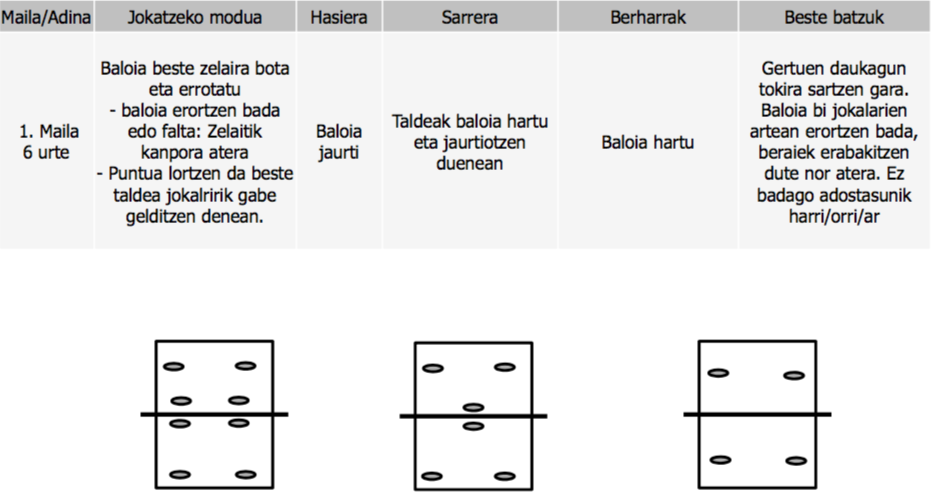 2. Maila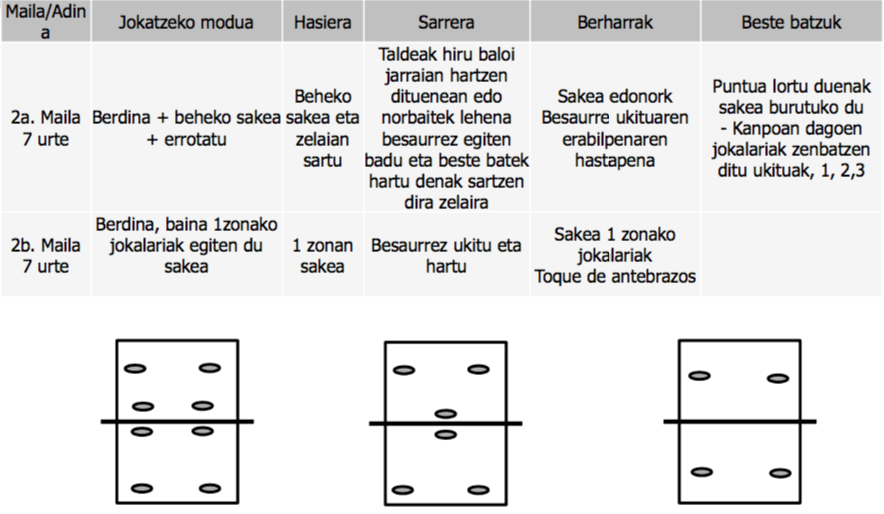 3. Maila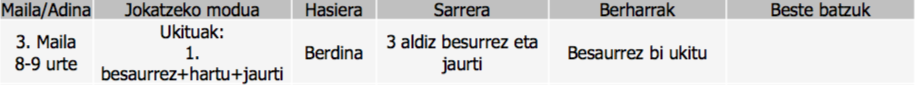 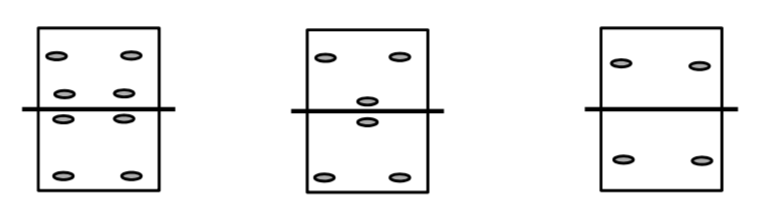 4. Maila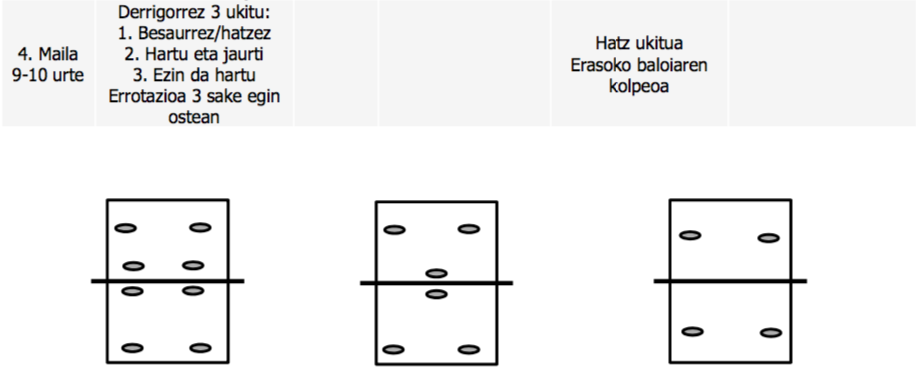 5. Maila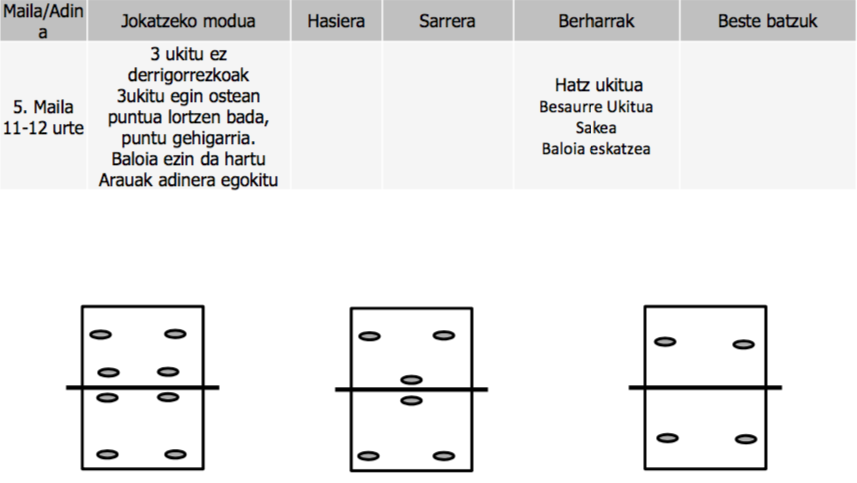 Laburbilduz…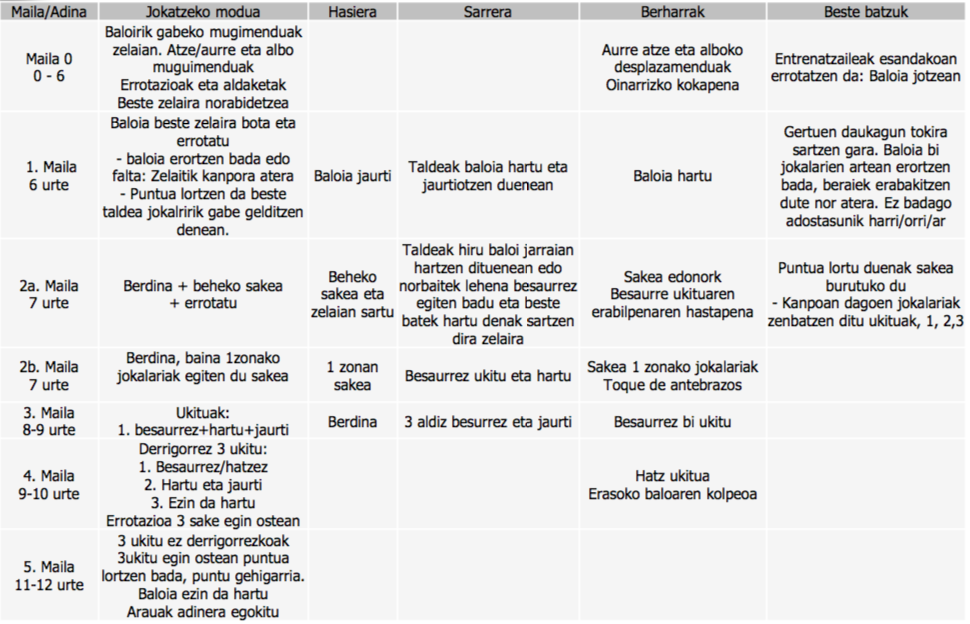 